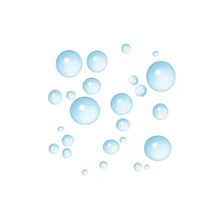 ПОЗНАВАТЕЛЬНОЕ  РАЗВЛЕЧЕНИЕ«В ГОСТЯХ У ВОДЯНОГО»Авторы: Ракчеева Н.Ю. – инструктор по физической культуреРадкевич Н.В. - воспитатель(старшая группа)Цель: формирование у детей старшего дошкольного возраста познавательного интереса к играм-экспериментам с водой.Задачи: Расширять представления у детей старшего дошкольного возраста  о свойствах предметов через игры с водой;Воспитывать у детей навыки совместного взаимодействия в процессе экспериментальной деятельности; Развивать ориентировку в пространстве через игровую деятельность.Пространственная среда: игровая площадка детского сада Предметно-пространственная среда: Одноразовые стаканчики, трубочки, мыло, терка, поднос, 2 тазика с водой, 2 ведра  со схемами, предметы (пенопласт, ключ, лист бумаги, ластик, пластмассовый кубик, камень) картотека загадок.Среда взаимодействия:-отношение к сверстникам и взрослым: общение со взрослым и сверстниками под руководством взрослого;Ход развлечения:Дети и воспитатель гуляют на игровой площадке.Приходит ВодянойВодяной: Здравствуйте, мои друзья! А узнали вы меня? (ответы детей)Я Водяной, я Водяной, 
Поговорил бы кто со мной, 
А то мои подружки, 
Пиявки да лягушки. 
Фу, какая гадость.Ребята, у вас наверно в детском саду так весело, я услышал ваш смех  и увидел, как вы играете. А можно и мне с вами поиграть? (ответы детей)Водяной: Ребята как у вас здесь здорово. А вы знаете, где я живу?(ответы детей). Молодцы, правильно, я живу в болотеВоспитатель предлагает детям рассказать Водяному какие водоемы они еще знают (река, море, океан, ручеек, лужа и т.д.).Воспитатель предлагает Водяному и  детямв подвижную игру «Ручейки, озера, капельки»Подвижная игра «Ручейки, озера, капельки»По команде «ручейки» дети встают друг за другом и бегут друг за другом, изображая ручей. По команде «озера» образуют круг и двигаются шагом по кругу. По команде капельки разбегаются  врассыпную.Водяной: Как здорово мы с вами поиграли. Я очень люблю воду и все, что с ней связано. А вы любите? (ответы детей)- Что люди делают с водой? (готовят обед, пьют, купаются, стирают, моют, поливают)- Кто без воды не может жить? (люди, растения, животные, птицы)
- Зачем нужна вода растениям и животным? (чтобы жить и расти)
-  Есть ли вода на небе? Где? (есть: в тучах, облаках, в снежинках, туманах)Водяной:  А вы любите играть с водой? (ответы детей). Я тоже люблю играть с водой, поиграем вместе.Водяной  предлагает игру «Веселые пузырьки» (водный оркестр)Игра «Веселые пузырьки»Воспитатель раздает детям и водяному стаканчики наполненные водой и, по трубочке. Предлагает детям по команде дуть в трубочку, издавая как можно громче звук пузырьками.По команде «Девочки» дуют девочки, по команде «Мальчики» - мальчики, а потом все вместе.Воспитатель: А теперь мои ребятки, отгадайте - ка загадки Загадывает загадки Водяному и детямПостираем мы сейчасНужно мыло, нужен…(таз)Ускользает как живое, но не выпущу его я,Белой пеной пенится, мыть, стирать не ленится (мыло).Воспитатель: Молодцы, мои ребятки отгадали все загадки.Воспитатель обращает внимание на заранее приготовленный стол, на котором стоят два тазика с водой, мыло и терка. Дети, а кто из вас знает, как сделать самую большую пену (ответы детей). Воспитатель предлагает натереть мыло на терке и добавить в воду.Проводится игра между мальчиками и девочками «У кого пена больше».Игра «У кого пена больше»Для проведения этой игры надо потренироваться, как правильно дуть в трубочку. Через нос вдохнуть воздух, а теперь подуть на свои ладошки. Выдыхаем воздух через рот.
Потом опустить конец трубочки в тазик с водой и дуть в мыльную воду. Мыло растворяется в воде, пенится, образует много пузырьков.Водяной: Как здорово, как много вы надули пены! Молодцы! Ребята, а вы сможете мне помочь, у себя в болоте я нашел много разных предметов. Только одни из них тонут, а другие нет. А вы знаете почему? (ответы детей).Водяной предлагает игру «Отгадалки».Игра «Отгадалки»Приготовить два ведра со схематичным изображением «тонет - не тонет»,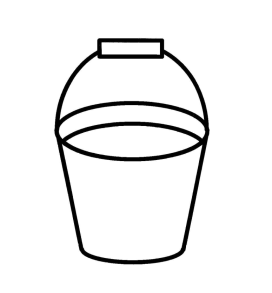 различные предметы. Дети должны распределить предметы по соответствующим ведеркам.Водяной: Спасибо вам ребята у вас было весело и интересно, но мне пора снова к себе в болото. До новых встреч!